Визитка командыНаши личные качества только укрепят наш успех. Карпухина Александра, обучающаяся 10 социально-экономического класса, с детства – инициативна и целеустремленна, увлекаюсь изучением экономики, занимала 1 место в школьных и муниципальных этапах. Я креативна и решительна, с детства занимаюсь бальными танцами, занимая на соревнованиях и фестивалях призовые места. Обладаю лидерскими качествами и умением идти на риск, занимаюсь маркетингом в соцсетях – продвижением экспертов в Интернете. Приложение 1. Кашеварова Наталия, обучающаяся 10 социально-экономического, креативна и способна генерировать множество идей, ведет собственный блог в Инстаграм. Целеустремлённа и настойчива, занимаюсь конным спортом на протяжении 3 лет, занимала призовые места на региональных соревнованиях. Эмоционально устойчива, обладаю выдержкой и умением сохранять спокойствие, являюсь отличницей и занимаю призовые места на школьных олимпиадах.Мы провели много времени вместе, готовясь к первому этапу чемпионата WorldSkills, и сплотились как команда. Мы понимаем друг друга с полуслова, а наши личные качества дополняют друг друга. Вместе мы организовывали волонтерскую деятельность – сбор макулатуры на переработку и уборка мусора в лесу. Оценив наши потенциальные возможности и реально смотря на мир, мы решили самостоятельно добиваться успеха и признания в обществе.РАСХОДЫМатериально-техническиеТрудовыеНа этапе стабильной работы после 3 месяце  испытательного срока устанавливается надбавка 15%, от количества учащихся – 69750*0,15+25000=66850руб/мес.ИнформационныеУровень А - Начальный уровень, для тех, кто только начинает изучать китайский языкУровень В - Для тех, кто уже изучал китайский язык, и желает продолжить обучение, освоить курс языкаУровень С - Профессиональный уровень, для людей, которые будут использовать китайский язык в работеФинансовыеАлгоритм (Цикл бизнес-процесса) предоставления нашей услуги.Нами созданы группы нашей школы, так же клиенты узнают о её существовании из различных источников (в основном из сети Интернет), заходят в группу в соц. сетях, знакомятся с распределением групп, расписанием занятий и о их стоимости, (первое занятие бесплатно), оставляют заявку на обучение, при этом проходя опрос, в котором выясняется его мотивация в изучении китайского. После записи посредством сети Интернет, с клиентом связывается менеджер, который подтверждает запись и предлагает пройти входной тест, который поможет определить уровень знаний и соответствующую группу. Так же запись в группы происходит непосредственно в школе. По приходе на занятия обучающиеся погружаются в атмосферу Китая, так как занятия проходят в интерактивной и увлекательной форме. Оплата занятий может проводиться на сайте через личный кабинет или в самой школе по окончании занятий. По окончанию занятий у преподавателей перерыв на отдых, и есть время на подготовку к следующей группе.С целью привлечения потенциальных клиентов первоначальная рекламная компания школы китайского языка «Тайфун» использует рекламную модель RACE, которая позиционируется четырьмя словами: Research – будущий клиент попадает на наше рекламное объявлениеAct – заходит на сайт, либо приходит в школу, изучает программы обучения, вовлекается акциямиConvert – с помощью администратора оставляет заявку на обучениеEngage – проходит тест, начинает обучение, попадает в нашу программу лояльности, вовлекается индивидуализированным предложением.Затраты на рекламную компанию перед открытием студии представлены в таблице 1.Таблица 1 – Затраты на рекламную компанию студии, руб.Так как занятий с аналогичным подходом в изучении китайского языка в Советском районе г. Брянска нет, то школе китайского языка «Тайфун» рекомендована стратегия захвата и усиления позиций на рынке, используя уникальность предлагаемых услуг и свое первенство в отрасли.Устойчивое развитиеТаблица 2 – Календарный план работ для открытия студии, дниТаблица 3 – Расчет выручки и планируемого усредненного количества посетителей школы9009000/2632500=3,429828000/9009000=1,09(3,42+1,09)/2*100=225,66%Предполагаемый средний рост объема продаж составит 225,66%.Планирование рабочего процессаНаша школа будет располагаться в Советском районе г. Брянска, в арендуемом помещении по адресу ул. Советская, 98 (здание лицея), арендуемая площадь 25м2  2 учебных класса. Они оснащены почти всем необходимым для занятий, что позволяет значительно сэкономить на приобретении необходимого оборудования для функционирования. Режим работы школы «Тайфун» ежедневно с 11:00 до 18.00. График работы персонала представлен в таблице 6. Наполняемость группы студии «Тайфун» 6 детей. Студия работает 120 часов с месяц. Таблица 6 - График работы групп студии В своей деятельности предполагается использовать оперативно-производственное и текущее (годовое) планирование. При планировании производственного процесса я использую управленческий учет. Для точности и планирования загрузки работы созданы группы в VK: https://vk.com/club211834986. Посетив его можно предварительно ознакомиться с расписанием занятий, оставить свои пожелания, записаться на пробное занятие в нужную группу. Так как нами проводилась и проводиться активная рекламная компания до момента открытия посредством социальных сетей и сайта https://www.livingjoy.ru/, то мы рассчитываем на полную наполняемость групп с момента открытия.Планируемая загрузка течение недели представлена в таблице 7. Таблица 7 – Время работы студии  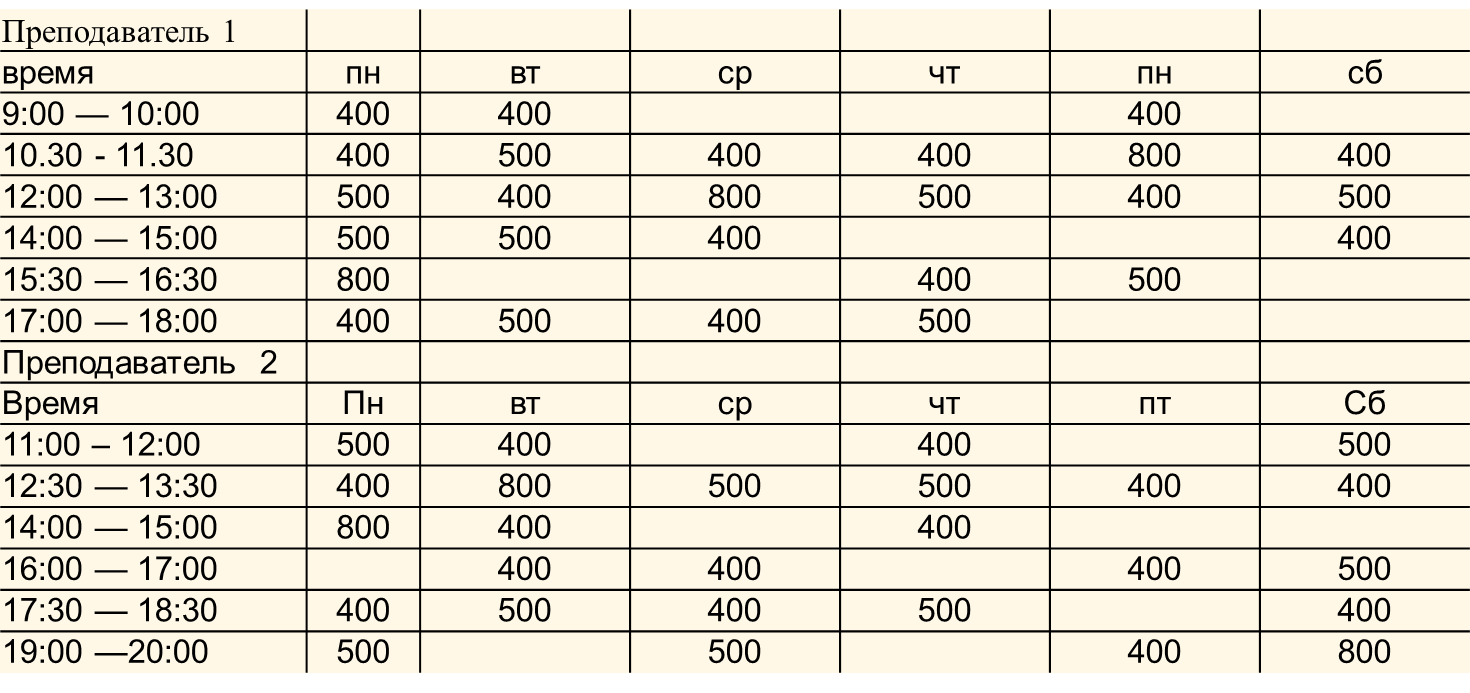 Производственная программа студии определяется путем 1) формирования групп учеников, записывающихся в группы, согласно возраста 2) разработка специализированных 4) аренда необходимого помещения 5) подготовка школы к приему учеников и проведению занятий. На основе планируемой производственной программы, цен конкурентов рассчитываем нами выбрана ценообразование: издержки обращения + наценка (см. Таблица 16). Персонал – собственные силы и привлеченные сотрудники. Занятия в студии будут проводиться в группах по 5 человек, так же, нами, предоставляется возможность заниматься на индивидуальных занятиях. Отличие индивидуальных занятий состоит в индивидуальном подходе к обучающемуся. В школе будет разработана система лояльности. В нашей студии подразумевается постоянное повышение квалификации работников, в том числе прохождение различных курсов, в том числе и по основам педагогики. Таблица 8 Материальные расходы., рубКроме оборудования рассчитаем величину затрат на изготовление вывески и брендирование студии. Таблица 9 - Затраты на брендирование студии ,руб.Альтернативные варианты развития нашего бизнеса.Позитивный вариант: разработанный нами бизнес-план мы считаем реалистичным, так как мы объективно оценили рыночную ситуацию и конкурентную среду г. Брянска, провели маркетинговые исследования потребительских предпочтений и потребностей, для расчета показателей использовали реальные данные на дату разработки. Поэтому данный проработанный бизнес-план и контрольные точки (выход на полный набор групп на занятия в студии, срок окупаемости), приведенные в нем, мы считаем актуальными.Негативный вариант: в силу различный прогнозируемых и непрогнозируемых факторов, мы готовы к негативному развитию нашего бизнеса после открытия. Основные виды рисков рассмотрены в таблице 10. Таблица 10 - Основные виды возможных рисков Нами заранее проработан антикризисный план развития (см. Таблица 11).Таблица 11 – Антикризисный план развития студии Таблица 16 – Ценообразование школы «Тайфун»На основании данных портала «Сфера услуг России» (https://www.pitportal.ru/findir/10937.html) средний уровень переменных издержек обращения составляет 13-15% от средней стоимости часа. Условно переменные затраты в целом по «Тайфун» будут на уровне 20% Расчет условно-переменных расходов произведен на основе данных таблицы 23. Рассчитаем условно – переменные расходы кружка «Тайфун» на основе прогнозируемой выручки таблица 27.Таблица 27 – Условно-переменные затраты школы «Тайфун», тыс. руб.Таблица 25- Расчет постоянных  расходов  студии, тыс.рубПути выхода из проекта:Закрываем ИП и открываем юридическое лицоПродажа бизнесаПодарить бизнесСлияние активовФраншизаПерепрофилирование деятельности/смена сферы деятельностиПоказатели результативности:1)Образовательные услуги:- кадровое обеспечение (уровень образования педагога, опыт работы/языковая стажировка)Требуется: -2 преподавателя - высшим образованием -высшей квалификационной категории, -со стажировкой не менее 3 лет-использование мессенджеров, видеоплатформ(Zoom, Meet д.р.)- работа с онлайн-курсами (Lingust.ru, StudyChinese.ru,  Сhineseboost.com, Shibushi.ru , Memrise.com ,Yoyochinese ….)- работа со словарями (Bkrs.info, Zhonga.ru , Linedict.com , Qianyix.com - информационная компетентность педагога.2)Эффективность образовательного процесса:- процент учащихся, сдавших экзамен (не менее 85%)- процент учащихся, продолживших обучение (не менее 45%)3)Деловая репутация- положительная обратная связь/отзывы (рейтинг не менее 4 звезд)-формирование учебной сетки (расписания занятий) на несколько месяцев вперед (загруженность студии не менее чем на 2 месяца)Организационная структура – линейно -функциональнаяЦЕЛЕВАЯ АУДИТОРИЯСЕГМЕНТИРОВАНИЕ РЫНКАЦЕЛЕВОЙ ПОРТРЕТ ПОТРЕБИТЕЛЯ1. 70% Сегмента1)Обучающиеся ГБОУ «Брянский городской лицей №1 им. А. С. Пушкина», школьники и студенты г. Брянска, дошкольники.2) Возраст людей, входящих в данную целевую группу: 4-18 лет.3) Цели: изучение дополнительного языка, развитие, изучение языка для будущей профессии, для бытового использования при желании путешествовать /жить в Китае4) Оценка платёжеспособности:Школьников и подростков в основном обеспечивают родители. То есть сами они не все платёжеспособны. С 14 лет некоторые люди уже имеют подработку, с 16 лет кто-то работает по трудовому договору – такие люди могут оплачивать свои занятия. Также школьники и студенты получают различные гранты и стипендии.Платёжеспособность родителей: Среднедушевые денежные доходы населения составили 28933,1 рубля в месяц (https://bryansk.gks.ru/folder/25521?print=1).Среднемесячная номинальная начисленная заработная плата работников Брянской области за ноябрь 2021 года по полному кругу организаций составила 35912,9 рубля. Платёжеспособность студентов:Государственная академическая стипендия студентам, обучающимся на оценки «хорошо» и «отлично» - 2000р., для обучающихся на оценки «отлично» -2100р.; государственная академическая стипендия в повышенном размере за особые успехи в учебной и научно-исследовательской областях деятельности – от 6900 рублей до 8500 рублей (в зависимости от курса обучения); государственная академическая стипендия в повышенном размере за особые успехи в общественной, культурно-творческой и спортивной области деятельности – от 6500 рублей до 7700 рублей (в зависимости от курса обучения); государственная социальная стипендия студентам – 2750 рублей; государственная социальная стипендия в повышенном размере студентам 1 и 2 курсов (бакалавриата) – 10213 рублей(https://brgu.ru/news/v_universitete_uvelicheny_razmery_stipendiy). Многие студенты имеют подработку, некоторым помогают родители.5) Ценообразование DIRECT-COSTINGТИПИЧНЫЙ КЛИЕНТ:Школьник, который стремится получать новые знания, либо студент, который изучает язык для будущей профессии. Он целеустремлённый, впитывает новые знания – это доставляет ему удовольствие.Этот человек или уже знает, чего хочет добиться в жизни, или пробует себя в различных областях, чтобы найти занятие по душе.2.  5% сегментаЛюди с ограниченными возможностямиСредний возраст данной целевой группы: 19-40 лет.Цели: самореализация и социализация в обществе, изучение языка для работы.Оценка платёжеспособности:Средняя пенсия по инвалидности по Брянской области:  8813,1(https://bryansk.gks.ru/folder/31508).Типичный представитель данной группы:Это человек, который, к сожалению, по стечению жизненных обстоятельств ограничен в своих действиях. Человек хочет самореализоваться в жизни. Возможно, он хочет найти работу и, изучив китайский язык, станет, к примеру, переводчиком.5) Ценообразование DIRECT-COSTING3. 20% сегментаРаботающие людиВозраст: 18-40 лет (в среднем)Цели: для переводчиков – повышение квалификации, возможность работать в деятельности по строительству автодороги «Меридиан» в Брянской области; для экскурсоводов, принимающих участие в программе «Императорский маршрут», - повышение квалификации, возможность принимать туристов из Китая; работники АПХ «Мираторг» - непосредственная работа с китайскими коллегами («Мираторг» заявил о перспективе работы в азиатском направлении); люди, работа которых не связана с китайским языком, - саморазвитие и расширение кругозора.Оценка платежеспособности: 38639,1 – средняя зарплата переводчика в Брянске (https://bryansk.gks.ru/storage/mediabank/aiKuzTVQ/zarplata_2020_na%20sait.htm). Люди этой возрастной группы обеспечивают себя сами, поэтому могут позволить себе обучение в нашей школе.ТИПИЧНЫЙ ПРЕДСТАВИТЕЛЬ:амбициозный работник, желающий самосовершенствоваться в своей сфере, идти вверх по карьерной лестнице. Он открыт к новым знаниям и новым возможностям. Человек готов и хочет развиваться, чтобы достигать своих целей – обладает целеустремленностью. Расширение кругозора – вектор его развития.5) Ценообразование DIRECT-COSTING4. 5% сегментаПенсионеры и военные пенсионерыВозраст: 40 лет и болееЦели: переподготовка, смена профессиональной деятельности,  повышение квалификации, возможность начать работать в отрасли строительства автодороги «Меридиан» в Брянской области; экскурсоводом, в программе «Императорский маршрут», возможность принимать туристов из Китая; работа в АПХ «Мираторг» - с китайскими коллегами («Мираторг» заявил о перспективе работы в азиатском направлении); люди, работа которых не связана с китайским языком, - саморазвитие и расширение кругозора.Оценка платежеспособности: наименее платежеспособная группаСредняя пенсия – 15385 рублей (https://bryansk.gks.ru/folder/31508).ТИПИЧНЫЙ ПРЕДСТАВИТЕЛЬ:Пенсионер, который несмотря на возраст, занимается саморазвитием. Путешествует и продолжает открывать для себя новое в мире. Возможно, хочет заняться переводом или экскурсоводческой деятельностью.5) Ценообразование DIRECT-COSTINGТаблица 5 - Факторы конкурентоспособности студии «Тайфун»»СИСТЕМА ЦЕНООБРАЗОВАНИЯ DIRECT-COSTING-учёт затрат: прямые + переменныеПриложение 1Модель А. ОстервальдераПРИЛОЖЕНИЕ 2Ключевые процессыПРИЛОЖЕНИЕ 3https://docs.google.com/forms/d/1nATs-MtzzFkXLPdsUeyi-SYBiE3GP8-axLWm3-zmrXE/viewform?edit_requested=trueПриложение 1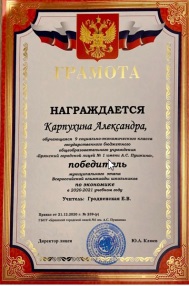 НаименованиеЦенаКоличествоСуммаРесепшн10 000110 000Диван15 000115 000Компьютер20 000480 000МФУ700017000Wi-fi роутер150011 500Кулер100022 000Стеллаж250025 000Интерактивная доска100 0002200 000Стулья70064200Парты2500615000Итого339700Должность Оклад Кол-во сотрудниковСумма Администратор 13890руб/мес113890 руб/месБухгалтерия (аутсорсинг: «Бухгалтерия для ИП» Сбербанк) 250руб/мес-250 руб/месПреподаватель 25000250000 руб/месМаркетолог + IT13890113890 руб/месДЛЯ ИПСтраховые взносыПенсионный фондФОМСФСС22%5.1%2.9%3600,9руб/мес (43211 год)Отчисления на ЗП19805,9руб/месИтого87546,8руб/месНаименование  Цена  Кол-воСумма Учебная программа500003150000Группы в социальных сетях---Сайт ОУ10000110000Реклама -таргетированная реклама в ВК-контекстная реклама в браузерах3000030000Брендирование2000020000Итого210000Наименование Стоимость Оборудование 339700Оплата труда (в месяц)87546,8Информационные ресурсы210000УСН(6 % от выручки – условие Бухгалтерии Сбербанка)33480итого670727Мероприятие Сумма затратЦелевая аудитория в мес.Целевая аудитория в мес.Эффективность руб./чел.Мероприятие Сумма затратЧел.Уд.весЭффективность руб./чел.Создание сайта100008020,5325Брендирование 200005012,850Реклама-таргетированная реклама в ВК-контекстная реклама в браузерах группы в соцсетях3000020051,3300Социальные сети-6015,4450Итого 60000390100 -№ Наименование этапаДата началаДлительностьОкончание1. Генерирование идеи05.11.20213005.12.20212. Анализ конкурентной среды, целевойаудитории, разработка маркетинговойстратегии05.12.20216205.02.20223. Разработка сайта10.02.2022191.03.20224. Рекламная компания в интернете1.03.2022611.05.20225. Государственная регистрация юридического лица15.02.2022722.02.20226. Заключение договора аренды1.03.2022311.04.20227. Покупка оборудования15.04.2022151.05.20228. Открытие студии1.05.202201.05.20229. Достижение стабильногоежемесячного уровня продаж16.05.202218315.09.202210. Расширение сети15.10.202242615.12.2023МесяцСреднедневная численность, чел.Среднедневная численность, чел.Среднедневная численность, чел.Выручка, руб.Выручка, руб.Выручка, руб.Месяц2022г2023г2024г2022г2023г2024гЯнварь 050700585000819000Февраль 050700585000819000Март060700702000819000Апрель 060700702000819000Май 156070175500702000819000Июнь 207070234000819000819000Июль 207070234000819000819000Август 307070351000819000819000Сентябрь 307070351000819000819000Октябрь 307070351000819000819000Ноябрь 407070468000819000819000Декабрь 407070468000819000819000Итого ---263250090090009828000Название курсаСтоимостьПреподавательПреподавательБазовый курс400руб/час9.00-18.0011.00-20.00Углубленное изучение500руб/час9.00-18.0011.00-20.00Профессиональные курсы700руб/час9.00-18.0011.00-20.00Проведение индивидуальных занятий800руб/часСубботаСредаНаименованиеЦенаКол-воСуммаРесепшн10 000110 000Диван15 000115 000Компьютер20 000480 000Wi-fi роутер1 50011 500Кулер1 00022 000Стеллаж2 50025 000Интерактивная доска100 0002200 000НаименованиеЦенаПоказательСтоимостьБрендирование 120015кв.м18000Изготовление вывески1200012000Итого--30000Возможный риск% вероят-ностиВозможные последствия Мероприятия по предотвращению рискаНевыход на безубыточный уровень в случае полного отказа от услугоколо 20%Закрытие бизнеса и потеря вложенных денежных средствбудет проведена рекламная кампания, которая максимально полно ознакомит потенциальных клиентов со всеми преимуществами наших мастер-классов. Разработана гибкая система лояльности для постоянных клиентов, что увеличит их приверженность к нашему бизнесуРиск нехватки квалифицированных специалистов около 10%Закрытие бизнеса и потеря вложенных денежных средствПредложение наилучших условий сотрудничества для своих преподавателей; Мониторинг сотрудников других школ и предложение им возможности совмещения работыРиски по договорам с поставщиками учебных материалов 10-15%Уменьшение количества учеников, денежные потериСоблюдение требований ГК РФ и других законодательных и актов при заключении договоров, определение размера и порядка возмещения поставщиком нанесенного ущерба Сезонность15-20%Уменьшение количества учеников, денежные потери; закрытие бизнесаРазработка грамотной маркетинговой стратегии, эффективной рекламной политики Репутационные потери из-за жалоб на качество обучения Около 10%Уменьшение количества учеников и преподавателей, денежные потериВажно контролировать работу преподавателей, получать обратную связь от клиентов и проводить корректирующие мероприятия Политическая обстановка (санкционные пакеты)25-30%Уменьшение количества учеников и преподавателей, денежные потери, закрытие бизнесаКонтроль ситуации, системы лояльности, новые сотрудничестваЭкономическая обстановка20-25%Уменьшение количества учеников и преподавателей, денежные потери, закрытие бизнесаМониторинг экономической ситуации, системы лояльности, сокращение штатаПроблемаПути решенияНедовольство родителей учениковПроработать стандарт обслуживания, пересмотр и расширение перечня предлагаемых программ, для занятия с детьми, пересмотр целевого сегмента, разработка дополнительных услуг, разработать систему качестваПоявление конкурентовРазработка системы лояльности, усиление рекламной компании, более детальная проработка фирменного стиля и дизайнаНе полная загруженностьЗаключение соглашений на долговременное сотрудничество с дошкольными образовательными учреждениями района, система лояльности к постоянным клиентам Не полное использование производственных мощностей (не полная загрузка кабинета)Усиление рекламной компании, более детальная проработка фирменного стиля и дизайна, снижение цены, пересмотр и расширение перечня предлагаемых программ обучения, пересмотр концепции школыУслугиОбъем услуг, в месяц, ед.Себестоимость 1 часа, руб.Торговая наценка, %Средняя цена конкурентов, руб.Итоговая цена час/руб.Базовый курс14*4=56250руб180500450рубУглубленное изучение9*4250руб200600500рубПрофессиональные курсы7*4250руб280800700руб.Проведение индивидуальных занятий6*4250руб320800рубМесяцЯнв.Фев.Мар.Апр.МайИюн.Июл.Авг.Сент.Окт.Нояб.Дек.Прогноз 2020г00003,5146,846,870,270,270,293,693,6Прогноз 2021г117117140,4140,4140,4163,8163,8163,8163,8163,8163,8163,8Прогноз 2022г163,8163,8163,8163,8163,8163,8163,8163,8163,8163,8163,8163,8МесяцЯнвФев.Мар.Апр.МайИюнИюлАвгСентОктНояб.ДекАрендная плата000303030303030303030Телефония и Интернет00001,61,61,61,61,61,61,61,6Канцтовары000055555555Хоз. инвентарь000011111111Аутсорсинг00000,250,250,250,250,250,250,250,25 Итого0003037,8537,8537,8537,8537,8537,8537,8537,851.Потребители: В2СПокупатели: Родители,Родственники,Пожилые люди,ООО «АПХ «МИРАТОРГ»Отдел туризма департамента культуры Брянской областиРаботники турбизнеса.Потребители:- дети от 4лет и дошкольники;- учащиеся СОШ; - работники   ООО «АПХ «МИРАТОРГ»-модницы любящие эксклюзивные украшения- люди с ОВЗ.2 Потребители В2G:- Дошкольные учреждения;-СОШ;- Центр дополнительного образования/центр межшкольной работы;-Сириус;- Центр технического творчества Брянской области;-Детские сады- Учреждения СПО художественной направленности;ДОУ, СОШ коррекционного типа; -Центр добровольческих инициатив, Брянский молодежный центр,Факторы конкуренто-способности«Тайфун»«Мандарин»«Британника»Обучение БГУ «Разговорный китайский язык для начинающих»Квалификация персоналаВысшая категория Высшая категория Первая категорияПервая категория Высшая категория Первая категорияСоответствие должностиЦены450-800рубОт 600рубОт 500 рубОт 500рубОборудованиеВсе виды необходимого оборудованияВсе виды необходимого оборудованияВсе виды необходимого оборудованияВсе виды необходимого оборудованияСумма маркетинговых «ходов»ВысокаяВысокаяСредниеНизкиеМесторас-положениеУдобноеУдобноеНе удобное.Расположение на первом этаже многоэтажного дома, отсутствие парковкиУдобноеОтношение к клиентамОтличное, индивидуальный подход к каждому клиентуХорошееХорошееСреднееУникальностьВозрастные группы (лет)От 4 до 40+летОт 6 и старшеОт 6 и старшеОт 18 и старшеИндивидуальные авторские курсы и методики обучения иностранным языкам;+---небольшие группы 4-5человек6-7До 15 До 12Преподаватели – носители языка языковая стажировка не менее 3 лет---8.Партнёры:- Центры дополнительного образования детей Брянской области;- ООО «АПХ «МИРАТОРГ»;- ООО «Мираторг Финанс»;- ГАУДО «Центр технического творчества Брянской области»; - Учебный центр дополнительного профессионального образования «Сириус»;- Фирма «ЛивингДжой»; - Департамент Внутренний молодежной политики; - Центр «Мой бизнес»;- ДОУ, СОШ, СПО;- kultura32.ru/turizm.html - Отдел туризма департамента культуры Брянской области;- turizm-bryansk.ru - Официальный Туристский Портал Брянской области6.Ресурсы:Материальные ресурсы: Ресепшн (1шт) - 10 000руб., Диван (1шт) - 15 000рубКомпьютер (4шт) - 80 000 рубМФУ (1шт) - 7000 рубWi-fi роутер (1шт) - 1500 рубКулер (2шт) - 2000 рубСтеллаж (2шт) - 5000 рубИнтерактивная доска (2шт) - 200000 рубСтулья (6шт) - 4200 рубПарты (6шт) – 15000 рубТрудовые ресурсы – Администратор (1чел) - 13890 руб/месБухгалтерия (аутсорсинг: «Бухгалтерия для ИП» Сбербанк) - 250 руб/месПреподаватель (2чел) - 50000 руб/месМаркетолог + IT (1чел) -13890 руб/месДЛЯ ИП: Страховые взносы, Пенсионный фондФОМС, ФСС - 3600,9руб/мес (43211 год)Отчисления на ЗП - 19805,9руб/месИнформационные ресурсы:Учебная программа (3шт) – 150000рубГруппы в социальных сетях – бесплатноhttps://vk.com/club211834986Сайт ОУ (1шт) – 10000рубРеклама (таргетированная реклама в ВК, контекстная реклама в браузерах) – 30000рубБрендирование - 20000рубФинансовые ресурсы:Оборудование – 339700руб.Оплата труда (в месяц) -87546,8 руб.Информационные ресурсы – 210000рубУСН - (6 % от выручки – условие Бухгалтерии Сбербанка) – 33480рубИТОГО 671000руб.Собственные средства  - 20% - 135000руб.Заемные средстваhttps://www.sberbank.ru/ru/s_m_business/credits/project?tab=conditions – 536000руб, на 36 месяцев, 20% годовых (проценты определены Сбербанк индивидуально), подана заявка2.Ценностные предложения: Уникальность:- Индивидуальные авторские курсы и методики обучения иностранным языкам;- небольшие группы (4-5человек);- Преподаватели – носители языка (языковая стажировка не менее 3 лет);- Доступность услуги (1 час -450 руб.- Средний ценовой диапазон;- Помощь в раскрытии творческого потенциала клиента;-Индивидуальный подход к каждому клиенту;КЛЮЧЕВЫЕ ФАКТОРЫ УСПЕХА: Александра инициативна и целеустремленна, занимала 1 место в олимпиадах по экономике. Наталия эмоционально устойчива, занимается конным спортом на протяжении 3 лет, занимала призовые места на региональных соревнованиях.Разработана гибкая система скидок постоянным клиентам – карта лояльности; Разработаны подарочные сертификаты; Прямые конкуренты:- Центр изучения восточных языков «Мандарин»-  Центр иностранных языков «Британника»- Обучение БГУ «Разговорный китайский язык для начинающих»Основные преимущества конкурентов:-наличие сформированной клиентской базы.Слабые стороны конкурентов:- стоимость услуг от 500 руб./час;-невысокая квалифицированность преподавателей4.Взаимодействие с потребителями:Групповое занятие: Знакомство со студией «Тайфун» в социальных сетях «Тайфун», сайт «Тайфун»– предварительное бронирование (1 первое занятие-бесплатно) – занятие в группе/индивидуально-обратная связь клиента. Индивидуальное занятие: Знакомство с планом занятия – посещение студии/выезд педагога- занятие - обратная связь клиента.Проведение онлайн занятий:Проведение индивидуальных и групповых занятий в режиме онлайн.Совместная запись видеоклипов /видеороликов и размещение на сайте и в группах в социальных сетях.Написание отзывов и постов посетителями.Создание совместной беседы постоянных клиентов и родительских чатов для оперативного сотрудничества.4.Взаимодействие с потребителями:Групповое занятие: Знакомство со студией «Тайфун» в социальных сетях «Тайфун», сайт «Тайфун»– предварительное бронирование (1 первое занятие-бесплатно) – занятие в группе/индивидуально-обратная связь клиента. Индивидуальное занятие: Знакомство с планом занятия – посещение студии/выезд педагога- занятие - обратная связь клиента.Проведение онлайн занятий:Проведение индивидуальных и групповых занятий в режиме онлайн.Совместная запись видеоклипов /видеороликов и размещение на сайте и в группах в социальных сетях.Написание отзывов и постов посетителями.Создание совместной беседы постоянных клиентов и родительских чатов для оперативного сотрудничества.1.Потребители: В2СПокупатели: Родители,Родственники,Пожилые люди,ООО «АПХ «МИРАТОРГ»Отдел туризма департамента культуры Брянской областиРаботники турбизнеса.Потребители:- дети от 4лет и дошкольники;- учащиеся СОШ; - работники   ООО «АПХ «МИРАТОРГ»-модницы любящие эксклюзивные украшения- люди с ОВЗ.Потребители В2G:- Дошкольные учреждения;-СОШ;- Центр дополнительного образования/центр межшкольной работы;-Сириус;- Центр технического творчества Брянской области;-Детские сады- Учреждения СПО художественной направленности;ДОУ, СОШ коррекционного типа; -Центр добровольческих инициатив, Брянский молодежный центр, 8.Партнёры:- Центры дополнительного образования детей Брянской области;- ООО «АПХ «МИРАТОРГ»;- ООО «Мираторг Финанс»;- ГАУДО «Центр технического творчества Брянской области»; - Учебный центр дополнительного профессионального образования «Сириус»;- Фирма «ЛивингДжой»; - Департамент Внутренний молодежной политики; - Центр «Мой бизнес»;- ДОУ, СОШ, СПО;- kultura32.ru/turizm.html - Отдел туризма департамента культуры Брянской области;- turizm-bryansk.ru - Официальный Туристский Портал Брянской области7.Ключевая деятельность:Основная деятельность студии:- проведение дополнительных занятия по знакомству и изучению китайской культуры и китайского языка;-  проведение дополнительных занятия по знакомству и изучению английского языка;Дополнительные услуги:-выезд на дом преподавателя для индивидуальных занятий; - проведение дополнительных занятий по авторскому курсу, разработанному на индивидуальный заказ,- проведение занятий онлайн;- проведение адаптированных (благотворительных) занятий для детей с ОВЗ;- возможность самостоятельное бронирование времени и графика занятий по средствам группы Вконтакте, кооперативного сайт ( в разработке);2.Ценностные предложения: Уникальность:- Индивидуальные авторские курсы и методики обучения иностранным языкам;- небольшие группы (4-5человек);- Преподаватели – носители языка (языковая стажировка не менее 3 лет);- Доступность услуги (1 час -450 руб.- Средний ценовой диапазон;- Помощь в раскрытии творческого потенциала клиента;-Индивидуальный подход к каждому клиенту;КЛЮЧЕВЫЕ ФАКТОРЫ УСПЕХА: Александра инициативна и целеустремленна, занимала 1 место в олимпиадах по экономике. Наталия эмоционально устойчива, занимается конным спортом на протяжении 3 лет, занимала призовые места на региональных соревнованиях.Разработана гибкая система скидок постоянным клиентам – карта лояльности; Разработаны подарочные сертификаты; Прямые конкуренты:- Центр изучения восточных языков «Мандарин»-  Центр иностранных языков «Британника»- Обучение БГУ «Разговорный китайский язык для начинающих»Основные преимущества конкурентов:-наличие сформированной клиентской базы.Слабые стороны конкурентов:- стоимость услуг от 500 руб./час;-невысокая квалифицированность преподавателей3.Каналы продаж:- собственный сайт и группы в социальных сетях (Инстаграм , ТикТок, Вконтакте, Фейсбук, Телеграмм);- контекстная реклама в интернет;- размещение информации / слеш страницах социальных партнеров;- почтовая рассылка в ОУ (ДОУ, СОШ, СПО);- публикация видео мастер-классов ТикТок;- анонсирование мероприятий в социальных сетях;-«ЛивингДжой»;- участие в общегородских мероприятиях;- участие в волонтёрском проекте «С любовью», «Мы вместе», «Добро.ру».3.Каналы продаж:- собственный сайт и группы в социальных сетях (Инстаграм , ТикТок, Вконтакте, Фейсбук, Телеграмм);- контекстная реклама в интернет;- размещение информации / слеш страницах социальных партнеров;- почтовая рассылка в ОУ (ДОУ, СОШ, СПО);- публикация видео мастер-классов ТикТок;- анонсирование мероприятий в социальных сетях;-«ЛивингДжой»;- участие в общегородских мероприятиях;- участие в волонтёрском проекте «С любовью», «Мы вместе», «Добро.ру».1.Потребители: В2СПокупатели: Родители,Родственники,Пожилые люди,ООО «АПХ «МИРАТОРГ»Отдел туризма департамента культуры Брянской областиРаботники турбизнеса.Потребители:- дети от 4лет и дошкольники;- учащиеся СОШ; - работники   ООО «АПХ «МИРАТОРГ»-модницы любящие эксклюзивные украшения- люди с ОВЗ.Потребители В2G:- Дошкольные учреждения;-СОШ;- Центр дополнительного образования/центр межшкольной работы;-Сириус;- Центр технического творчества Брянской области;-Детские сады- Учреждения СПО художественной направленности;ДОУ, СОШ коррекционного типа; -Центр добровольческих инициатив, Брянский молодежный центр, 9.Расходы: Расходы студии включают в себя:Налоговый режим –«ИП».Налог 6% от выручки-УСН   Материальные(Ресепшн - 10 000, диван - 15 000, компьютер - 80 000, МФУ – 7000, Wi-fi роутер - 1 500, кулер - 2 000, стеллаж - 5 000, интерактивная доска - 200 000, стулья	 - 4200, парты - 15000Итого: 339700)Трудовые(Администратор - 13890 руб/мес, бухгалтерия (аутсорсинг: «Бухгалтерия для ИП» Сбербанк)  - 250руб/мес, преподаватель  - 50000 руб/мес, маркетолог + IT - 13890 руб/мес, для ИП -3600,9руб/мес (43211 год), страховые взносы - 22%,		 пенсионный фонд - 5.1%, ФОМС 2.9% ФСС, отчисления на ЗП - 19805,9руб/месИтого: 87546,8руб/мес)ИнформационныеУчебная программа – 150000рГруппы в социальных сетях - 0Сайт ОУ – 10000рубРеклама – 30000руб-таргетированная реклама в ВК-контекстная реклама в браузерахБрендирование – 20000рубИтого: 210000рубУсловно постоянные расходы составляют – 37850 руб/месяцУсловно переменные расходы составят -163800 руб/чел.ИТОГО: 201650 руб.9.Расходы: Расходы студии включают в себя:Налоговый режим –«ИП».Налог 6% от выручки-УСН   Материальные(Ресепшн - 10 000, диван - 15 000, компьютер - 80 000, МФУ – 7000, Wi-fi роутер - 1 500, кулер - 2 000, стеллаж - 5 000, интерактивная доска - 200 000, стулья	 - 4200, парты - 15000Итого: 339700)Трудовые(Администратор - 13890 руб/мес, бухгалтерия (аутсорсинг: «Бухгалтерия для ИП» Сбербанк)  - 250руб/мес, преподаватель  - 50000 руб/мес, маркетолог + IT - 13890 руб/мес, для ИП -3600,9руб/мес (43211 год), страховые взносы - 22%,		 пенсионный фонд - 5.1%, ФОМС 2.9% ФСС, отчисления на ЗП - 19805,9руб/месИтого: 87546,8руб/мес)ИнформационныеУчебная программа – 150000рГруппы в социальных сетях - 0Сайт ОУ – 10000рубРеклама – 30000руб-таргетированная реклама в ВК-контекстная реклама в браузерахБрендирование – 20000рубИтого: 210000рубУсловно постоянные расходы составляют – 37850 руб/месяцУсловно переменные расходы составят -163800 руб/чел.ИТОГО: 201650 руб.9.Расходы: Расходы студии включают в себя:Налоговый режим –«ИП».Налог 6% от выручки-УСН   Материальные(Ресепшн - 10 000, диван - 15 000, компьютер - 80 000, МФУ – 7000, Wi-fi роутер - 1 500, кулер - 2 000, стеллаж - 5 000, интерактивная доска - 200 000, стулья	 - 4200, парты - 15000Итого: 339700)Трудовые(Администратор - 13890 руб/мес, бухгалтерия (аутсорсинг: «Бухгалтерия для ИП» Сбербанк)  - 250руб/мес, преподаватель  - 50000 руб/мес, маркетолог + IT - 13890 руб/мес, для ИП -3600,9руб/мес (43211 год), страховые взносы - 22%,		 пенсионный фонд - 5.1%, ФОМС 2.9% ФСС, отчисления на ЗП - 19805,9руб/месИтого: 87546,8руб/мес)ИнформационныеУчебная программа – 150000рГруппы в социальных сетях - 0Сайт ОУ – 10000рубРеклама – 30000руб-таргетированная реклама в ВК-контекстная реклама в браузерахБрендирование – 20000рубИтого: 210000рубУсловно постоянные расходы составляют – 37850 руб/месяцУсловно переменные расходы составят -163800 руб/чел.ИТОГО: 201650 руб.9.Расходы: Расходы студии включают в себя:Налоговый режим –«ИП».Налог 6% от выручки-УСН   Материальные(Ресепшн - 10 000, диван - 15 000, компьютер - 80 000, МФУ – 7000, Wi-fi роутер - 1 500, кулер - 2 000, стеллаж - 5 000, интерактивная доска - 200 000, стулья	 - 4200, парты - 15000Итого: 339700)Трудовые(Администратор - 13890 руб/мес, бухгалтерия (аутсорсинг: «Бухгалтерия для ИП» Сбербанк)  - 250руб/мес, преподаватель  - 50000 руб/мес, маркетолог + IT - 13890 руб/мес, для ИП -3600,9руб/мес (43211 год), страховые взносы - 22%,		 пенсионный фонд - 5.1%, ФОМС 2.9% ФСС, отчисления на ЗП - 19805,9руб/месИтого: 87546,8руб/мес)ИнформационныеУчебная программа – 150000рГруппы в социальных сетях - 0Сайт ОУ – 10000рубРеклама – 30000руб-таргетированная реклама в ВК-контекстная реклама в браузерахБрендирование – 20000рубИтого: 210000рубУсловно постоянные расходы составляют – 37850 руб/месяцУсловно переменные расходы составят -163800 руб/чел.ИТОГО: 201650 руб.5.Доходы:При оптимистическом плане развития:- 3 вида групп по уровню знания языка 5 дней * 6 ч * 5 человек = 150 человек – групповые занятия 5 человек – индивидуальные занятия155 чел у 1 преподавателяСредняя стоимость чека 450 руб.155чел*450 руб.=69750 выручка 1 преподавателя в неделю.Выручка в месяц: 69750*2 репетитора*4нед=558000 – выручка в месяц5.Доходы:При оптимистическом плане развития:- 3 вида групп по уровню знания языка 5 дней * 6 ч * 5 человек = 150 человек – групповые занятия 5 человек – индивидуальные занятия155 чел у 1 преподавателяСредняя стоимость чека 450 руб.155чел*450 руб.=69750 выручка 1 преподавателя в неделю.Выручка в месяц: 69750*2 репетитора*4нед=558000 – выручка в месяц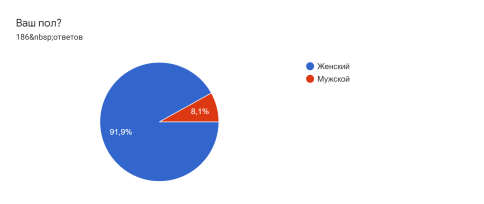 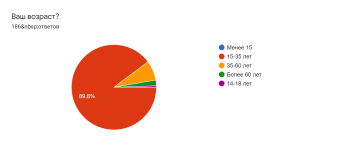 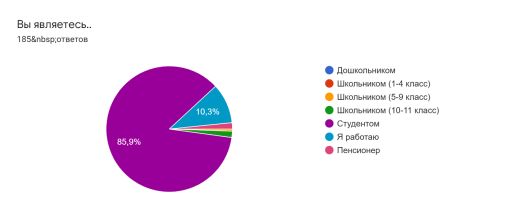 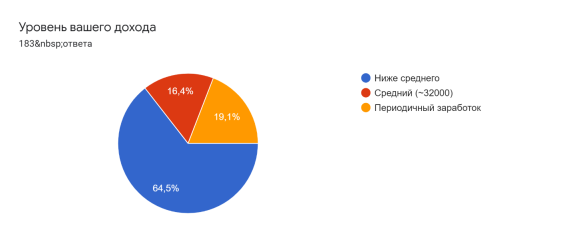 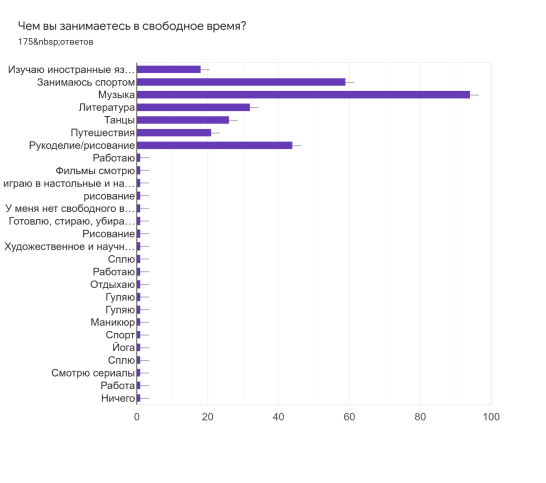 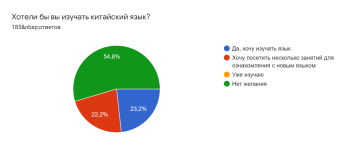 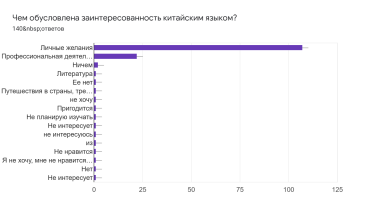 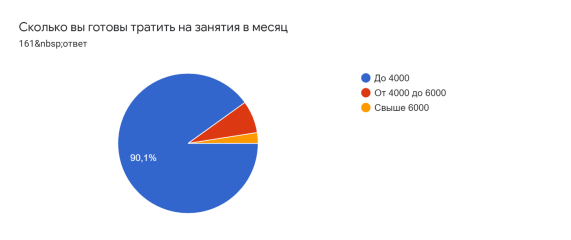 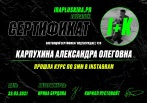 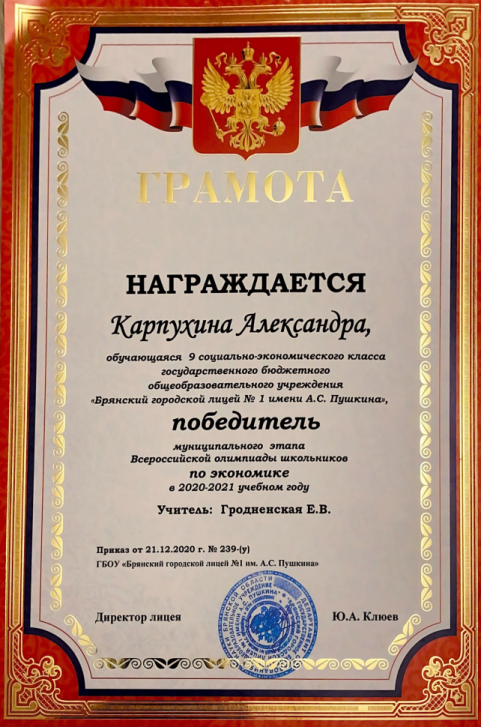 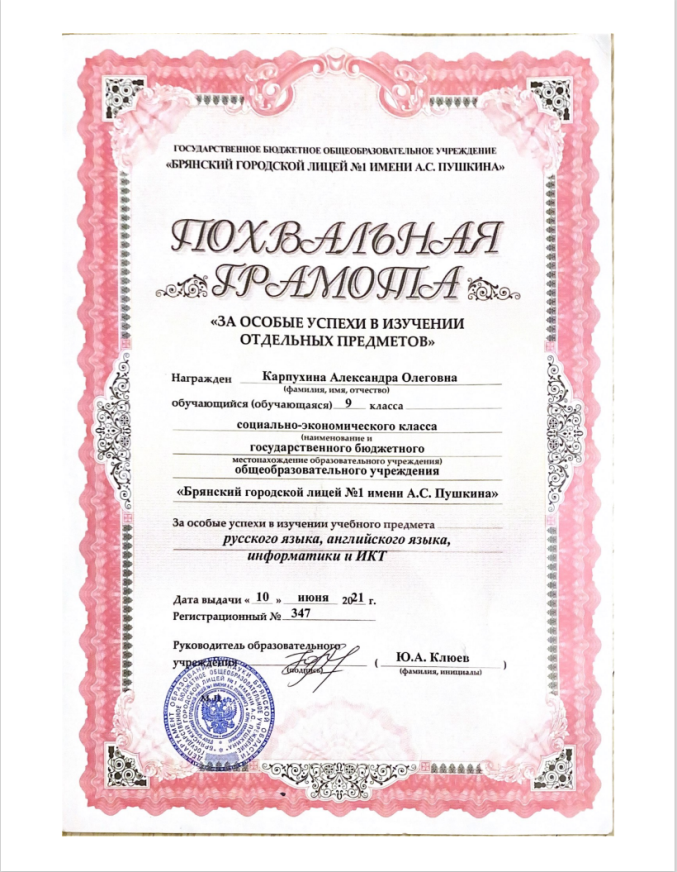 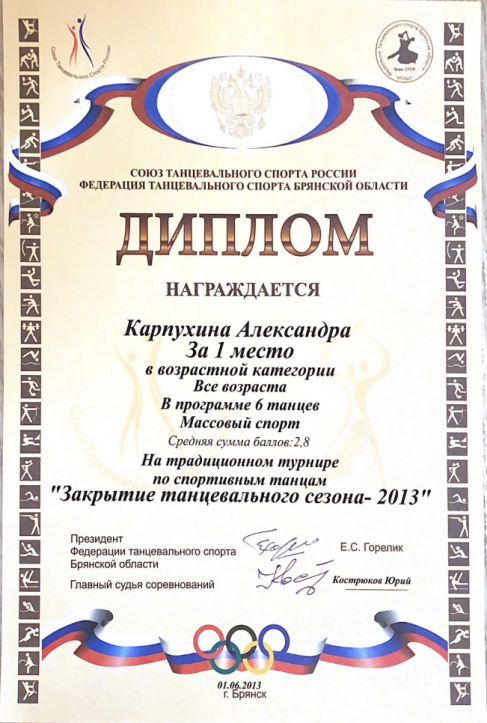 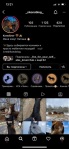 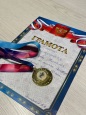 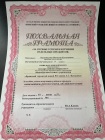 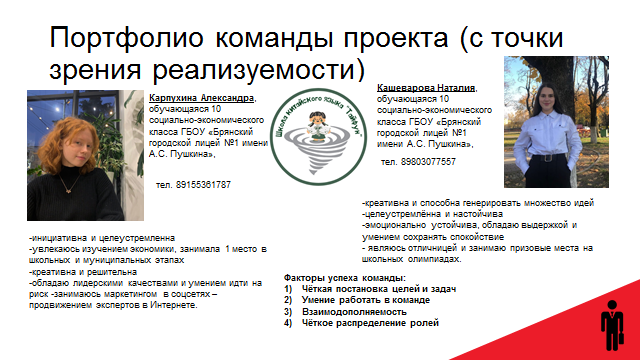 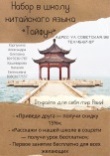 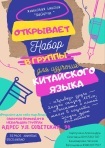 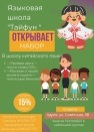 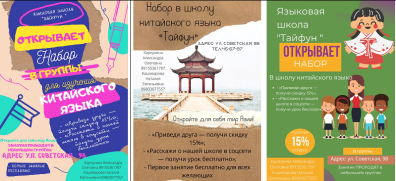 